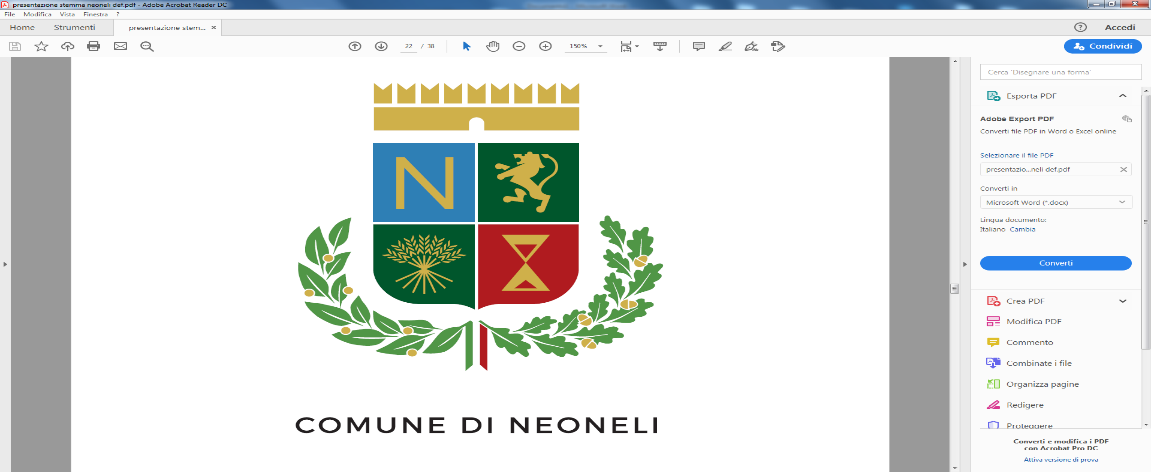       Provincia di OristanoVia Roma n. 83 ------- Tel. 078367747--- email: sociale@comune.neoneli.or.it--- pec: ufficioassistentesociale.neoneli@pec.it CONSEGNARE ENTRO E NON OLTRE IL 1 AGOSTO 2023OGGETTO: DOMANDA D’ISCRIZIONE SERVIZIO LUDOTECA.Il sottoscritto  ______________________________ nato a ___________________________________il ________________ Residente a  ____________________ in Via _____________________n._______ Tel______________________La sottoscritta ______________________________ nato a ___________________________________il ________________ Residente a  ____________________ in Via _____________________n._______ Tel______________________in qualità di:GenitoriTutoriAffidatari del minore ________________________ nato a ___________________________il_________Residente a ______________________ in via _____________________________________n._______CHIEDE/CHIEDONOL’iscrizione del proprio figlio alle attività programmate presso la ludoteca comunale.Ai sensi degli art. 46 e 47 del D.P.R. n. 445/2000, dichiara altresì:che il minore è in possesso di certificazione attestante la condizione di handicap (L. 104/92)che il minore è in possesso di certificazione attestante l’invaliditàche il minore è affetto da patologie e/o da allergie / intolleranze alimentariche il minore frequenterà dal prossimo anno scolastico 2023/2024 la classe  __________________ ed è in regola con le vaccinazioniSI IMPEGNA/IMPEGNANOA VERSARE LA QUOTA DI COMPARTECIPAZIONE MENSILE (euro 15,00) AL COMUNE DI NEONELI SECONDO LE MODALITà CHE SARANNO SUCCESSIVAMENTE COMUNICATE.Neoneli, lì ______________                                                                                   In Fede _____________________ La domanda d’iscrizione deve essere presentata a mano o trasmessa per posta all’Ufficio Protocollo del Comune, ovvero inviata per via telematica all’indirizzomail sociale@comune.neoneli.or.it.La domanda dìiscrizione deve essere presentata utilizzando il presente modello.Le iscrizioni per l’anno educativo 2023/2024 possono essere presentate dal 26.07.2023 al 01.08.2023.L’iscrizione al servizio ha valenza annuale ed è riservata, in via prioritaria, ai residenti nel Comune di Neoneli, con possibilità di accesso e frequenza consentiti, in caso di disponibilità di posti, anche:ai minori non residenti ma frequentanti le scuole di Neoneli;ai minori non residenti, ospiti presso famiglie di Neoneli (presso nonni, zii etc.) ALLEGARE COPIA DELLA CARTA D’IDENTITÀ DEL GENITORE/I E DEL MINORE.Ai sensi dell’art. 76 del D.P.R. n. 445/2000 il/la sottoscritto/a è consapevole della propria responsabilità penale in caso di dichiarazioni non veritiere, falsità negli atti ed uso degli atti falsi, decadrà dai benefici eventualmente ottenuti ai sensi dell’art. 75INFORMATIVA RESA AI SENSI DELL'ART. 13 DEL D. Lgs. 196/2003 Il Comune La informa che: a)Il trattamento dei dati conferiti con la presente istanza/dichiarazione è finalizzato allo sviluppo del procedimento amministrativo per l’erogazione del servizio e per la definizione dell’eventuale contribuzione a carico dell’utente e sarà effettuato con modalità informatizzate e/o manuali; b) Il trattamento comporta operazioni relative anche a dati sensibili, per i quali è individuata rilevante finalità di interesse pubblico nel rispetto di quanto previsto dal D.lgs. n. 196/03; c) I dati conferiti potranno essere comunicati totalmente o in parte, qualora necessario, ad altri uffici del Comune e ad altri soggetti pubblici e privati che, in base a convenzione, e/o accordi stipulati con lo stesso Comune, sono tenuti al trattamento dei dati necessari allo sviluppo del suddetto procedimento amministrativo o attività correlate e successive. Ai sensi dell'art.24 del D.lgs. 196/2003 tale trattamento rientra nei casi nei quali può essere effettuato senza consenso espresso dall’interessato. d)Il conferimento dei dati è obbligatorio per il corretto sviluppo dell’istruttoria e successivi adempimenti collegati al procedimento amministrativo e il mancato conferimento di alcuni o di tutti i dati richiesti comporta l'annullamento del procedimento per l’impossibilità a realizzare l’istruttoria necessaria; e) Il dichiarante può esercitare i diritti di cui all'art. 7 del D.Lgs. 196/2003 (modifica, aggiornamento, cancellazione dei dati, ecc.), tuttavia la richiesta di cancellazione dei dati comporta l’esclusione dal Servizio; f) Il titolare del trattamento è il Comune di Neoneli, con sede legale in via Roma 83- 09080 Neoneli; il responsabile del trattamento è il Responsabile del procedimento a cui à assegnata la pratica. Data ________________                                                                                  IL DICHIARANTE  ____________________________                            